Тема недели«Буква Ж, звук [ж]».(Подготовила: учитель-логопед Коник Е.И..)Уважаемые родители! Вашему  вниманию предлагается  видеоролики, с помощью которого вы можете познакомить ребенка с  буквой Ж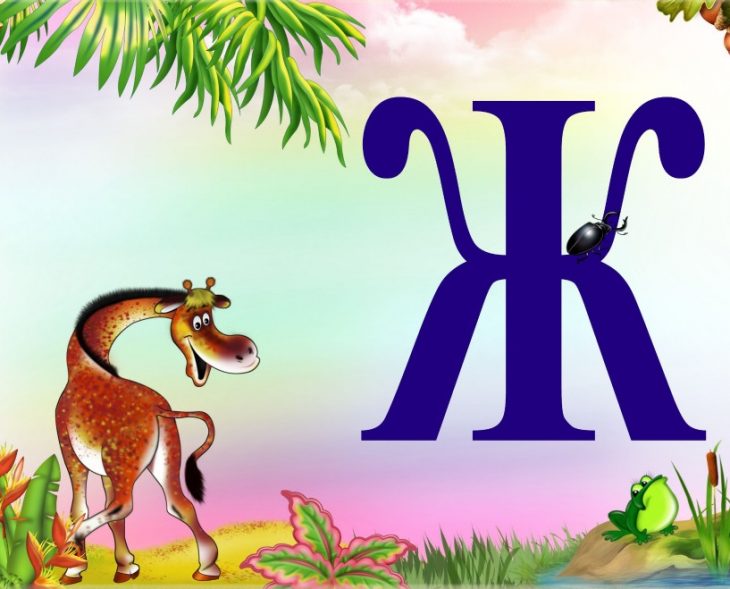 Ссылка «Буква Ж»https://youtu.be/84Bs2gGFMTcСсылка «Звук [ж], буква Ж» Учимся читать. Урок 24 "Звук [ж], буква Жж" - YouTubeДалее побеседуйте с ребенком, поиграйте в предложенные игры и выполните задания: Знакомство со звуком [Ж].Символ звука: жук жужжит: ЖЖЖЖЖ...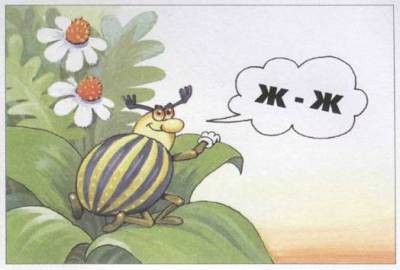 Характеристика звука: согласный (язычок создает преграду воздуху), всегда твердый, звонкий. Обозначение: синий цвет с колокольчиком.Задание 1. Фонетическое упражнение.Пилой пилят дрова: ЖЖЖЖ (звук произносится кратко, отрывисто).Задание 2. Дидактическое упражнение «Хлопни в ладошки, если услышишь звук [Ж]»:ж, м, б, ж...; жа, га, жу...; Женя, живот, молоко, кровать, жираф...Задание 3. Закончить слова слогом ЖИ. Какие слова получились?Эта..., гара..., чи..., черте..., мор-Задание 4. Дидактическое упражнение «Большой — маленький» — упражнение в словообразовании (обратить внимание на появление звука [Ж] в новом слове).Флаг — флажок, берег — .., друг — .., рог — .., пирог — .., круг — .., утюг — ..Задание 5. Заменить первый звук в словах на звук [Ж]. Какие слова получились? Придумать предложения с каждым словом.Лук — жук, баба — .., мир — ., мало— ., пакет — ., билет — ., пучок — ., Веня — ..Задание 6. Взрослый произносит слово, а ребенок называет это слово по звукам:жук [ж у к], жаба [жаб а].Задание 7. Подобрать слова, начинающиеся на слоги:ЖА: -ра, -кет...;ЖУ: -равль, -ки...;ЖИ: -раф, -вот...Подобрать слова, заканчивающиеся на слог:ЖИ: но-..., лы-...;ЖА: лы-..., ко...Задание 8. Подобрать как можно больше слов со звуком [Ж]Задание 9. Выучить чистоговорку:Жа-жа-жа — мы увидели ежа.Жи-жи-жи — в лесу бегают ежи.Задание 10. Взрослый предлагает ребенку прослушать предложения и повторить их (по одному):Женя жует.Женя жует жвачку.Девочка Женя жует жвачку.Девочка Женя жует мятную жвачку.Маленькая девочка Женя жует мятную жвачку.Маленькая девочка Женя жует мятную вкусную жвачку.Знакомство с буквой Ж.Ж похожа на жука,Только не жужжит пока.О. Гофман-На что еще похожа буква Ж?- Сравнивание букв К и Ж:Это - Ж, А это — К,Целый жук и полжука.А. ШибаевИгры с буквой.Задание 1. Самостоятельный звуко-слоговой анализ слов. Чтение, списывание, письмо под диктовку:жук, жуки, кожа, жаба, жабы.Чтение, списывание предложений:Вот Дима и Ната. У Димы жук. У Наты жаба. У Димы и Наты жук и жаба.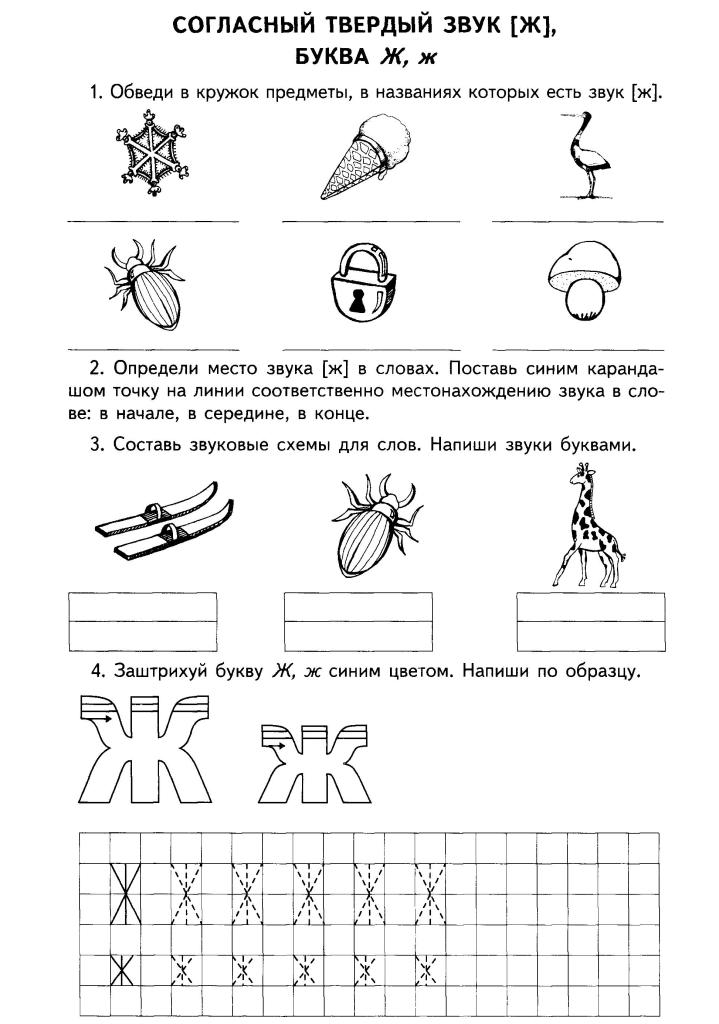 Занятие 27 | Уроки Мудрой Совы | Логозаврия: сайт детских компьютерных игр (logozavr.ru) 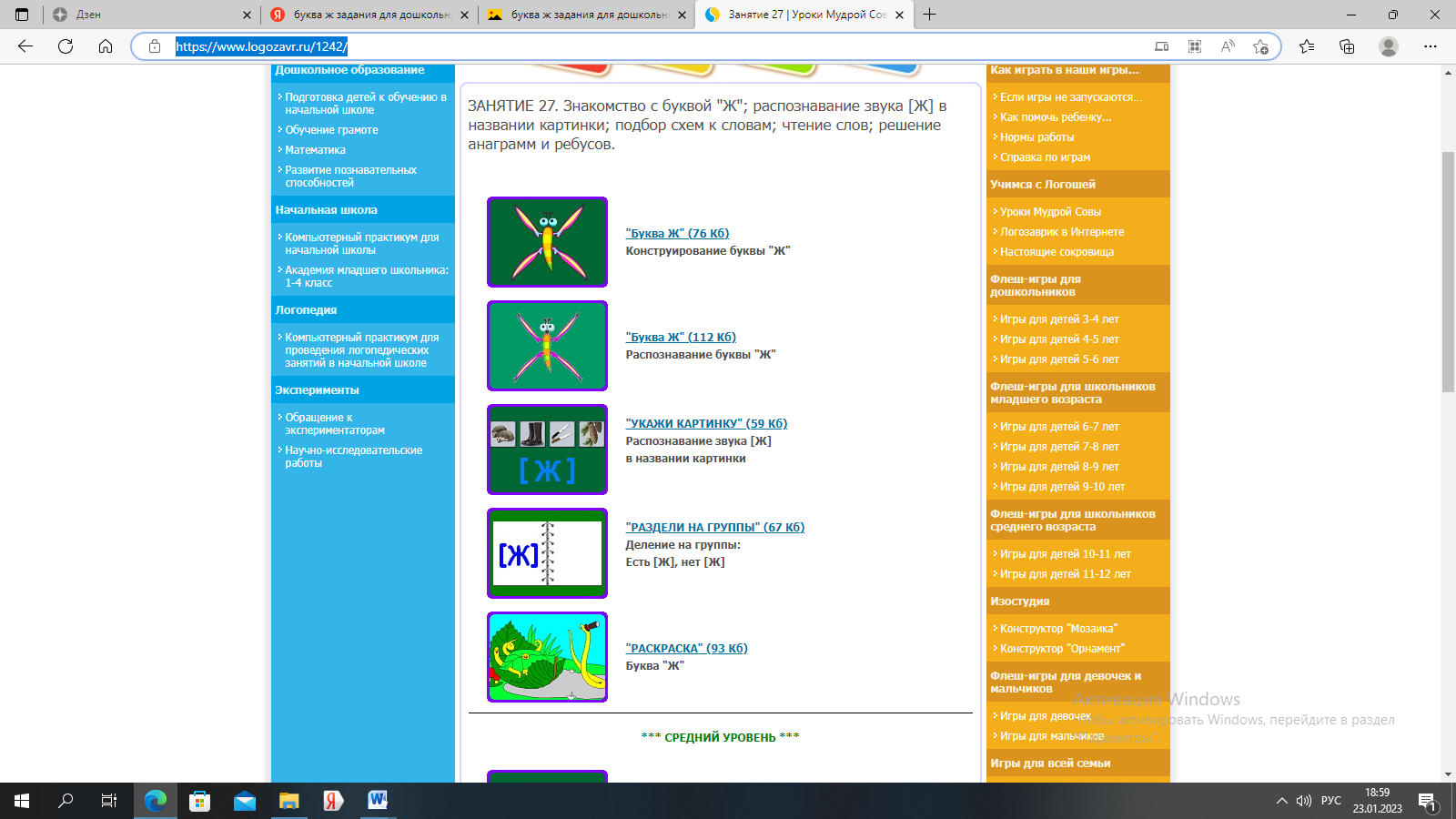 Игры для закрепления темы: звук [ж], буква Ж